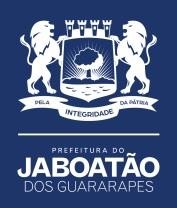 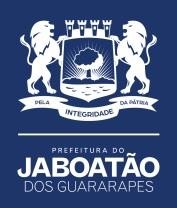 ANEXO III(cidade),	de	de	.TERMO DE RESPONSABILIDADEEu (NOME DO RESPONSÁVEL LEGAL PELO MENOR) portador do RG n.º (RG DO RESPONSÁVEL LEGAL PELO MENOR), inscrito no CPF n.º (CPFDO RESPONSÁVEL LEGAL PELO MENOR), responsável legal pelo menor (NOME DO MENOR) CPF n.º (CPF DO MENOR, CASO POSSUA) RG n.º (RG DO MENOR, CASO POSSUA), nascido em (DATA DE NASCIMENTO DOMENOR), autorizo o mesmo a participar da apresentação da (NOME DA ATRAÇÃO PELA QUAL O MENOR SE APRESENTA), no Festival deQuadrilhas 2022 da Cidade do Jaboatão dos Guararapes.ASSINATURA CPFObs: Encaminhar documento em papel com logomarca da Quadrilha/produtora o. Incluir também endereço, telefone e enderço do responsável pela Quadrilha).